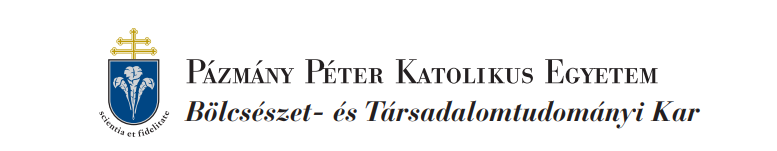 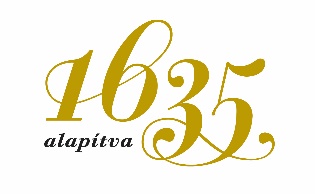 Változások a pedagógiában – a pedagógia változásaTudományos konferencia 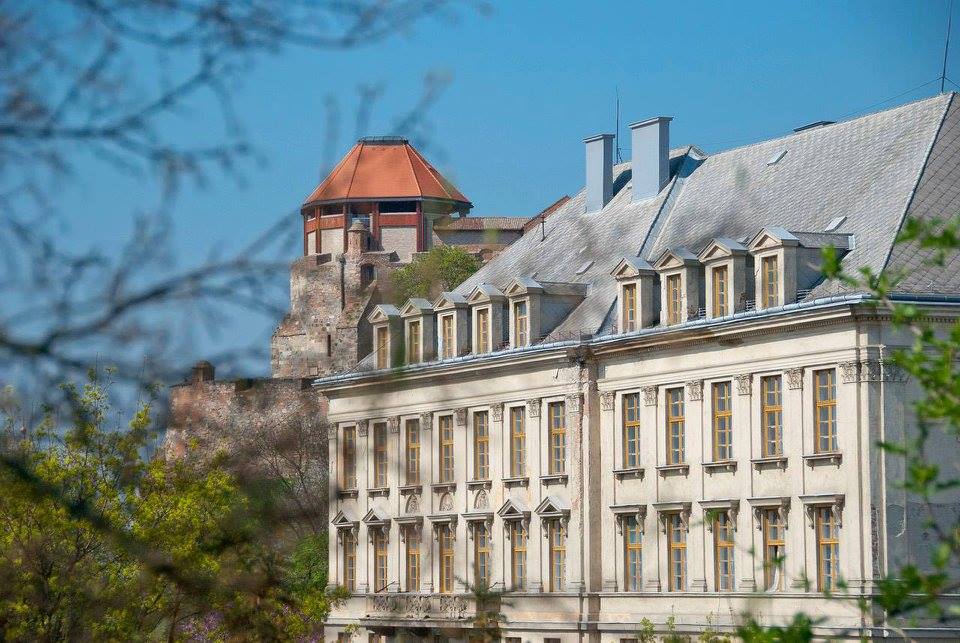 Pázmány Péter Katolikus Egyetem Bölcsészet- és Társadalomtudományi KarVitéz János Tanárképző KözpontÓvó-és Tanítóképző TanszékEsztergom, Iohanneum2019. november 22.Program  9.30−10.00	Regisztráció10.00−10.15	Megnyitó		Köszöntő és megnyitó:Dr. Szilágyi Csaba oktatási rektorhelyettes (PPKE)10.15−11.00	Plenáris előadás: Dr. Aczél Petra – Jövőképességek a digitális kultúrában11.00−11.10	Könyvbemutató11.20−12.40	Szekció előadások I.12.40−13.40: Ebéd13.40−15.20: Szekció előadások II.SZEKCIÓKÓvoda I.Szekcióvezető: Miklós Ágnes KataHelyszín: 402. terem11.20−11.40  	Miklós Ágnes Kata: Kisgyermekiskoláktól kisdedóvókig – a magyar óvodáztatás 19. századi szabályozása az oktatás-nemzetpolitika függvényében11.40−12.00  	Fenyő Imre: Óvodatörténeti források diskurzuselemzési megközelítésű vizsgálata12.00−12.20  	Sztana Jánosné dr. Babics Edit: Tananyagfejlesztés az óvodapedagógiában12.20−12.40  	Bocsiné Percze Andrea: Szemléletváltás az alapprogram szellemében12.40−13.40	Ebédszünet13.40−14.00 	Pivók Lászlóné: A korai kötelező óvodakezdés fontos feladata, hogy az iskolakezdésre csökkenjenek a gyermekek közötti szociokulturális különbségek14.00−14.20 	Körmöci Katalin: A személyes bánásmód, mint a gyermek egyedi fejlődésének megtámogatása, 	és annak megszervezése az óvodai csoport mindennapjaiban14.20−14.40 	Dombi Mária Adrienn – Fáyné dr. Dombi Alice: Megküzdési stratégiák - gyermekvédelmi esetek tükrében14.40−15.00	Nagy Lajosné: Szervezetfejlesztési lehetőségek a kapcsolatközpontú óvodai működésselÓvoda II.Szekcióvezető: Fest SaroltaHelyszín: 307. terem11.20−11.40  	Fest Sarolta: Roma és nem roma származású óvodás gyermekek motoros teljesítményének összehasonlító vizsgálata11.40−12.00  	Jamrik Eszter – Dr. Marcher Mónika: Nagycsoportos óvodások motoros fejlettségének vizsgálata a Lincoln-Oseretzky-Skála rövidített változata alapján12.00−12.20  	Karácsony Ilona – Pakai Annamária PhD. habil.: Az óvoda hatása a családok egészséges táplálkozásra nevelésében12.20−12.40  	Gál Judit: A Rousseau-i természetelvű óvodai program létrejötte és megvalósulása12.40−13.40	Ebédszünet13.40−14.00	Hegedűsné Tóth Zsuzsanna – Nagy Ágnes: Forrai Katalin Ének az óvodában kiadványainak összehasonlító 	tartalomelemzése14.00−14.20	Hegedűsné Tóth Zsuzsanna: Az óvodapedagógus-képzés negyedik félévének csoportos óvodai 	gyakorlata a mentorok és a leendő óvodapedagógusok szemével 14.20−14.40  	H. Tóth István: Elvárt követelmény-e az óvodapedagógusoktól a beszédműveltség?14.40−15.00	Lerch-Cserei Judit: Tanítás- és tanulásmódszertan a digitális benszülöttek iskolájában. 	Releváns-e a médiaműveltség elsajátításával foglalkozni már óvodás korban?15.00−15.20	Tölgyessy Zsuzsanna: A homo interneticusok óvodájaTanítóSzekcióvezető: Bencéné Dr. Fekete Anikó AndreaHelyszín: 303. terem11.20−11.40 	Dráviczki Sándor: A földrajz tantárgy oktatása az északkelet-magyarországi tanítóképzőkben 	1914-1945 között11.40−12.00 	Bencéné dr. Fekete Anikó Andrea: A tanítóképzés átalakulása a társadalmi változások tükrében12.00−12.20	Kováts-Német Mária: A tanítóképzés évszázados küldetése és szerepe a rendszerváltás utáni évtizedekben12.20−12.40 	Szabó-Thalmeiner Noémi: Tanító- és óvodapedagógusképzés a BBTE Szatmárnémeti Kihelyezett Tagozatán12.40−13.40	Ebédszünet13.40−14.00 	Stark Gabriella Mária: Erdélyi magyar óvodapedagógus- és tanítójelöltek tanulási útvonalai - összehasonlító megközelítésben14.00−14.20	Ihászné Kaifis Anna: A szociális kompetencia elemeinek változása egy intervencióval összekapcsolt hosszmetszeti vizsgálat tükrében14.20−14.40 	Várszegi Tibor: "Én a tudásnak teszek panaszt" - útjelző az organikus pedagógia irányábaTanár I.Szekcióvezető: Szőke-Milinte EnikőHelyszín: 406. terem11.20−11.40 	Borbáth Katalin: Pedagógusnők mentálhigiéniás állapotfelmérése11.40−12.00 	Orgoványi-Gajdos Judit – Kovács Edina: A pedagógiai tehetség hallgatók, oktatók és pályán lévő tanárok szemszögéből12.00−12.20	Parapatits Andrea: Változások az anyanyelv-pedagógiában? Adalékok a nyelvjárási háttér és az iskola kapcsolatának vizsgálatához12.20−12.40 	Habos Dorottya: A médiatudatosságra nevelés és az információs műveltség iskolai létjogosultsága12.40−13.40	Ebédszünet13.40−14.00 	Szabó Csilla Marianna: Képesek-e a pedagógusok, hogy digitális állampolgárrá neveljék a tanulókat?14.00−14.20 	Bartal Orsolya: Hogyan viszonyulnak a pedagógusok a mobil eszközök tanórai használatához? Empirikus kutatás egy általános iskola felső tagozatán14.20−15.00 	Tolnai Andrea: IKT-eszközök gyakorlati alkalmazása a tanórákon15.00-15.20  Szőke-Milinte Enikő: A Z generáció megismerése - megismerés a Z generációban  Tanár II.Szekcióvezető: Kaposi JózsefHelyszín: 210. terem11.20−11.40 	Kormos József: A pedagógia és a filozófia kapcsolódási pontjairól11.40−12.00 	Gombocz Orsolya – Gombocz János: A pedagógus személyisége a tudományban és a gyakorlatban, a tanárképzés12.00−12.20 	Karikó Sándor: Európaiság és nevelés. Európai értékek a változó világban12.20−12.40 	Kaposi József: A drámajáték tartalmi és módszertani bevezetése az általános tanárképzésbe12.40−13.40	Ebédszünet13.40−14.00 	Varga-Csikász Csenge: Drámai összefogás - avagy a Weöres Sándor Országos Gyermekszínjátszó Találkozó konferenciája egy pályakezdő szemüvegén keresztül14.00−14.20 	Rácz Márk: Tapasztalatok hallássérült fiatalok oktatása és nevelése terén a XXI. századi Magyarországon 14.20−14.40 	Paál Zsuzsanna: Vizuális értékelőlapok a vizuális pedagógiában14.40−15.00 Balla Gergely: Digitális kultúra, digitális képfogyasztás (szubjektív megközelítések)Tanítás- és tanulásmódszertan – TermészettudománySzekcióvezető: Heckel ZoltánHelyszín: 304. terem11.20−11.40 	Csorba F. László: Új műveltség felé - megoldás-kísérletek a természettudományok tanításában11.40−12.00	Dobóné dr. Tarai Éva: Természettudományos fogalmak jelentése tanár- és diák nézőpontból (Tévképzetek együttes előfordulása, feltárása és kezelésük egyik lehetősége Mazur-módszerével, web2-es támogatással)12.00−12.20 	Horváth Katalin: Környezettudatos attitűd és magatartás fejlesztése tevékenységorientált módszerek alkalmazásával az Őrségi Nemzeti Parkban12.20−12.40 	Saly Erika: Innovatív ökoiskolák - a harmadik évezred iskolái12.40−13.40	Ebédszünet13.40−14.00 	Ludányi Lajos: Tanulók kémiai fogalomrendszerének vizsgálata válaszidő mérésével14.00−14.20 	Tóth Zoltán: A kémiaoktatás új iránya: a rendszerszemléletű gondolkodás ("Systems Thinking") és a redukcionista szemlélet egyensúlya14.20−14.40 	Baranyai Tünde Klára: A szatmárnémeti tanítóképzős hallgatók matematikai ismereteinek bővítése játékosan14.40−15.00 	Dinnyés Katalin Julianna – Dr. habil Pusztafalvi Henriette: Egészségtudatosságra nevelés az Oktatáskutató és Fejlesztő Intézet által kiadott gimnáziumi matematika tankönyvekben Tanítás- és tanulásmódszertan – TanulásszervezésSzekcióvezető: Sályiné Pásztor JuditHelyszín: 309. terem11.20−11.40 	Hevesi Tímea Mária: A "Szimbólum pedagógia" fogalmának megalapozása, bevezetése11.40−12.00 	G. Molnár Péter – Németh Zoltánné: Szemléletváltás a tanári munkában - a Komplex Alapprogram intézményi bevezetésének néhány tapasztalata12.00−12.20 	Elbert Mónika: Vezetési stílusok, viselkedéskultúra12.20−12.40 	Barna Viktor: A téma/jelenségalapú kollégiumi foglalkozásszervezés szintjei és lényegi eltérései a hagyományos tanulásszervezési logikától12.40−13.40	Ebédszünet13.40−14.00 	Pásztor Éva: A kritikai gondolkodás fejlesztése a tanórán - a változó pedagógia jegyében14.00−14.20 	Dancsó Tünde: Konfliktuskezelési esettanulmányok elemzése14.20−14.40 	Pelczer Katalin – Sályiné Pásztor Judit: Erősségek és gyengeségek… (Kérdések és lehetséges válaszok a szakmódszertani és szaktárgyi tudás, az autonómia és a felelősségvállalás, valamint a pedagógiai folyamatok és a tanulók értékelésének kompetenciaterületén)14.40−15.00 	Kisváriné Kelemen Ágnes: A gyakornokok és a mentorok tapasztalatai a gyakornoki időszak alatti szakmai munkáról, a tanári kompetenciák fejlődésérőlTanítás- és tanulásmódszertan – KészségfejlesztésSzekcióvezető: N. Dr. Varga AndreaHelyszín: 403. terem11.20−11.40 	Molnár Ágnes: Játékos énektanítás11.40−12.00	Sztankovszky Varsány: A bölcsész Kodály Zoltán műveltsége, nemzetnevelő terve - nemcsak 	zenei szemmel12.00−12.20 	Kuzma Gréta: Tematizáció - Média - Hatás. A médiatematizáció tanítása kísérleti stratégiai modellel a középiskolai médiaoktatásban12.20−12.40 	H. Tóth István: Nyelvhasználatra nevelés nyelvtantanítással12.40−13.40	Ebédszünet13.40−14.00 	Bagladi Orsolya: Jelenorientált Kultműhely program14.00−14.20 	Szántó Bíborka: A romániai országos kompetenciamérésekről. Anyanyelvi szövegértés és szövegalkotás az elemi tagozat II. osztályában.14.20−14.40 	N. Varga Andrea: Gondolkodni és beszélni tanítunk - régi-új módszerek a beszédfejlesztésbenTanítás- és tanulásmódszertan Szekcióvezető: Juhász MártaHelyszín: 213. terem11.20−11.40 	Lénárth Ádám: A játékosítás lehetőségei a történelemoktatásban (Egy gamifikációs pedagógiai rendszer kísérlete)11.40−12.00 	Fodor Richárd: Multiperspektivitás és a vizuális források kapcsolata a 	történelemtankönyvekben12.00−12.20 	Beták Norbert: A robotika, mint a 21. századi készségek fejlesztésének eszköze12.20−12.40 	Pivók Attila: A coding változást hozhat az általános iskolában?12.40−13.40	Ebédszünet13.40−14.00 	Pintér Zoltán: 2020: Kötelező nyelvvizsga a középiskolákban - Hogyan készítsem fel 	hatékonyan a diákjaimat? (Szakmai ajánlás a középiskolákban nyelvet oktató kollégák részére)14.00−14.20 	Horváth Mariann: Listening helyett Hörverstehen. Tanulók terelgetése a német nyelv irányába hallásértés "dallamos" fejlesztésével14.20−14.40 	Horváthné Farkas Éva: A játék szerepe a korai nyelvelsajátítási folyamatban14.40−15.00 	Juhász Márta: Az iskola falain túl - a tanösvény, mint pedagógiai lehetőség